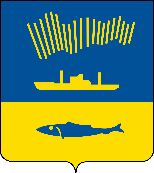 АДМИНИСТРАЦИЯ ГОРОДА МУРМАНСКАП О С Т А Н О В Л Е Н И Е                                                                                                                   № В соответствии с Федеральным законом от 06.10.2003 № 131-ФЗ                      «Об общих принципах организации местного самоуправления в Российской Федерации», постановлением Правительства Мурманской области                                                  от 13.11.2020 № 795-ПП «О государственной программе Мурманской области "Комфортное жилье и городская среда», Уставом муниципального образования городской округ город-герой Мурманск п о с т а н о в л я ю: 1.	Отменить:1.1. Постановления администрации города Мурманска:- от 27.03.2014 № 844 «Об утверждении административного регламента предоставления муниципальной услуги «Предоставление социальных выплат многодетным семьям для строительства жилья на предоставленных на безвозмездной основе земельных участках»;- от 10.02.2016 № 325 «О внесении изменения в приложение к постановлению администрации города Мурманска от 27.03.2014 № 844                              «Об утверждении административного регламента предоставления муниципальной услуги «Предоставление социальных выплат многодетным семьям для строительства жилья на предоставленных на безвозмездной основе земельных участках»;- от 08.09.2016 № 2693 «О внесении изменений в приложение к постановлению администрации города Мурманска от 27.03.2014 № 844                              «Об утверждении административного регламента предоставления муниципальной услуги «Предоставление социальных выплат многодетным семьям для строительства жилья на предоставленных на безвозмездной основе земельных участках» (в ред. постановления от 10.02.2016 № 325)»;- от 27.12.2016 № 3971 «О внесении изменений в постановление администрации города Мурманска от 27.03.2014 № 844 «Об утверждении административного регламента предоставления муниципальной услуги "Предоставление социальных выплат многодетным семьям для строительства жилья на предоставленных на безвозмездной основе земельных участках»                            (в ред. постановлений от 10.02.2016 № 325, от 08.09.2016 № 2693)»;- от 29.05.2018 № 1537 «О внесении изменений в постановление администрации города Мурманска от 27.03.2014 № 844 «Об утверждении административного регламента предоставления муниципальной услуги «Предоставление социальных выплат многодетным семьям для строительства жилья на предоставленных на безвозмездной основе земельных участках»                              (в ред. постановлений от 10.02.2016 № 325, от 08.09.2016 № 2693, от 27.12.2016 № 3971)»;- от 27.08.2018 № 2793 «О внесении изменений в приложение к постановлению администрации города Мурманска от 27.03.2014 № 844                             «Об утверждении административного регламента предоставления муниципальной услуги «Предоставление социальных выплат многодетным семьям для строительства жилья на предоставленных на безвозмездной основе земельных участках» (в ред. постановлений от 10.02.2016 № 325, от 08.09.2016 № 2693, от 27.12.2016 № 3971, от 29.05.2018 № 1537, от 06.06.2018 № 1674);- от 29.03.2019 № 1152 «О внесении изменений в постановление администрации города Мурманска от 27.03.2014 № 844 «Об утверждении административного регламента предоставления муниципальной услуги «Предоставление социальных выплат многодетным семьям для строительства жилья на предоставленных на безвозмездной основе земельных участках»                              (в ред. постановлений от 10.02.2016 № 325, от 08.09.2016 № 2693, от 27.12.2016 № 3971, от 29.05.2018 № 1537, от 06.06.2018 № 1674, от 27.08.2018 № 2793)»;- от 19.10.2020 № 2390 «О внесении изменений в приложение к постановлению администрации города Мурманска от 27.03.2014 № 844                            «Об утверждении административного регламента предоставления муниципальной услуги «Предоставление многодетным семьям социальных выплат на строительство жилья на предоставленных на безвозмездной основе земельных участках» (в ред. постановлений от 10.02.2016 № 325, от 08.09.2016 № 2693, от 27.12.2016 № 3971, от 29.05.2018 № 1537, от 06.06.2018 № 1674,                        от 27.08.2018 № 2793, от 29.03.2019 № 1152)»;- от 09.06.2023 № 2133 «О внесении изменений в постановление администрации города Мурманска от 27.03.2014 № 844 «Об утверждении административного регламента предоставления муниципальной услуги «Предоставление многодетным семьям социальных выплат на строительство жилья на предоставленных на безвозмездной основе земельных участках»                           (в ред. постановлений от 10.02.2016 № 325, от 08.09.2016 № 2693, от 27.12.2016 № 3971, от 29.05.2018 № 1537, от 06.06.2018 № 1674, от 27.08.2018 № 2793,                        от 29.03.2019 № 1152, от 19.10.2020 № 2390)».1.2. Пункт 2 постановления администрации города Мурманска                                      от 06.06.2018 № 1674 «О внесении изменений в постановления администрации города Мурманска» (в ред. постановления от 28.02.2023 № 722).2.	Отделу информационно-технического обеспечения и защиты информации администрации города Мурманска (Кузьмин А.Н.) разместить настоящее постановление на официальном сайте администрации города Мурманска в сети Интернет.3.	Редакции газеты «Вечерний Мурманск» (Елкин А.Е.) опубликовать настоящее постановление.4.	Настоящее постановление вступает в силу со дня официального опубликования.5. Контроль за выполнением настоящего постановления возложить на заместителя главы администрации города Мурманска Синякаева Р.Р.Глава администрации города Мурманска                                                                   Ю.В. Сердечкин